Утвърдил: …………………..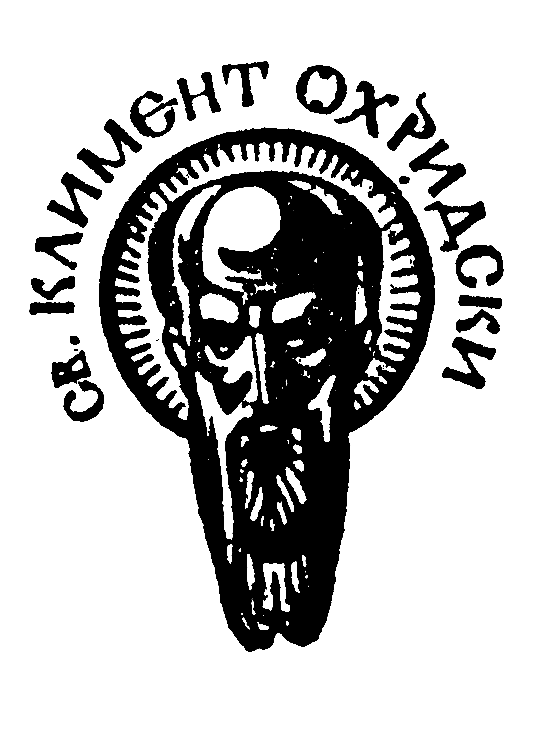 			ДеканДата .............................СОФИЙСКИ УНИВЕРСИТЕТ “СВ. КЛИМЕНТ ОХРИДСКИ”Факултет: ФилософскиСпециалност: (код и наименование)ФилософияМагистърска програма: (код и наименование)ФилософияУЧЕБНА ПРОГРАМАДисциплина:  Философия на психологията(код и наименование):Преподавател: проф. д-р Лилия ГуроваУчебно съдържание Конспект за изпитБиблиография Основна:Станович, К. (2010). Нека мислим правилно за психологията. София: Изток-Запад.Brysbaert, M., Rastle, K. (2009). Historical and Conceptual Issues in Psychology. Harlow: Pearson Education.Lilienfeld, S. O. (Ed.) (2004). Science and Pseudoscience in Clinical Psychology. New York: The Guilford Press.Tyson, P. J., Jones, D., Elcock, J. (2011). Psychology in Social Context: Issues and Debates. Oxford: Wiley & Sons.Допълнителна: Сиймън, Дж., Кенрик, Д. (1994). Психология. София: Планета-3.Satel, S., Lilienfeld, S. (2013). Brain Washed. The Seductive Appeal of Mindless Neuroscience. New York: Basic Books.Дата: 05.03.2021 г.                           Съставил:/проф. Д-р Лилия Гурова/ФФФУчебна заетостФормаХорариумАудиторна заетостЛекции30Аудиторна заетостСеминарни упражненияАудиторна заетостПрактически упражнения (хоспетиране)Обща аудиторна заетостОбща аудиторна заетост60Извънаудиторна заетостРефератИзвънаудиторна заетостДоклад/ПрезентацияИзвънаудиторна заетостНаучно есеИзвънаудиторна заетостКурсов учебен проектИзвънаудиторна заетостУчебна екскурзияИзвънаудиторна заетостСамостоятелна работа в библиотека или с ресурси60Извънаудиторна заетостИзвънаудиторна заетостОбща извънаудиторна заетостОбща извънаудиторна заетост60ОБЩА ЗАЕТОСТОБЩА ЗАЕТОСТ120Кредити аудиторна заетостКредити аудиторна заетост2,5Кредити извънаудиторна заетостКредити извънаудиторна заетост2,5ОБЩО ЕКСТОБЩО ЕКСТ5№Формиране на оценката по дисциплината% от оценкатаУчастие в семинарите20%Презентация (или реферат) върху тема, съгласувана с преподавателя80%Анотация на учебната дисциплина:Анотация на учебната дисциплина:Анотация на учебната дисциплина:Курсът има за цел да запознае студентите със съвременните философски дискусии върху предмета на психологията, спецификата на психологическото знание и методи, връзката на психологията с другите науки, разликите между научна психология, популярна психология и фолк-психология, ролята на психологията в обществото, споровете около конкретни изследователски програми (психоанализа, парапсихология), понятия (психична норма и психично разстройство) и инструменти (тестовете за интелигентност).Курсът има за цел да запознае студентите със съвременните философски дискусии върху предмета на психологията, спецификата на психологическото знание и методи, връзката на психологията с другите науки, разликите между научна психология, популярна психология и фолк-психология, ролята на психологията в обществото, споровете около конкретни изследователски програми (психоанализа, парапсихология), понятия (психична норма и психично разстройство) и инструменти (тестовете за интелигентност).Курсът има за цел да запознае студентите със съвременните философски дискусии върху предмета на психологията, спецификата на психологическото знание и методи, връзката на психологията с другите науки, разликите между научна психология, популярна психология и фолк-психология, ролята на психологията в обществото, споровете около конкретни изследователски програми (психоанализа, парапсихология), понятия (психична норма и психично разстройство) и инструменти (тестовете за интелигентност).Предварителни изисквания:Студентите, записали курса се очаква да могат да четат текстове на английски език.Очаквани резултати:Успешно завършилите курса студенти ще познават разнообразието от схващания за предмета и връзката на психологията с другите науки, както и спецификата на психологическите методи и техните ограничения. Те ще могат да различават научната психология от различните форми на популярна психология, от фолк-психологията и от псевдонаучните имитации на психологическо знание. Очаква се студентите да заемат информирана позиция в споровете относно научния статус на психоанализата и парапсихологията, на понятията за психична норма и психично разстройство, както и на идеята за измерване на интелигентността.№Тема:Хорариум123456789101112131415С какво се занимава философията на психологията – различни схващания; връзката между философията на психологията и философията на съзнанието; философия на психологията и философска психология.Споровете около предмета на психологията от края на 19 в. до днес. Как тези спорове зависят от различните възгледи за научния статус на психологията и връзката ѝ с другите науки.Научна психология, популярна психология и фолк-психология: защо е важно да бъдат различавани.Форми на психологическо знание: факти, закони, теории, модели. Специфика на психологическите обяснения.Психологическите методи: качествени и количествени методи – специфики, предимства и ограничения.Наука и псевдонаука в психологиятаСпорни изследователски програми в психологията: случаят с парапсихологиятаСпорни изследователски програми в психологията: случаят с психоанализатаСпоровете около представите за психична норма и психично разстройствоПсихологията в обществото: аспекти на взаимоотношениятаПсихологията в обществото: етични проблемиЗлоупотреби с психологическо знание: драматичната история на опитите за оценка на интелигентността.СЕМИНАР: представяне на рефератиСЕМИНАР: представяне на рефератиСЕМИНАР: представяне на реферати222222222222222№Въпрос123456789101112Връзката на философията на психологията с други философски дисциплини: обща философия на науката, философия на съзнанието.Научна психология, популярна психология, фолк-психология – прилики и разликиРазлични схващания за предмета на психологията и за връзката на психологията с другите наукиФорми на психологическо знание: факти, закони, теории, модели. Специфика на психологическите обяснения.Психологическите методи: качествени и количествени методи – специфики, предимства и ограничения.Проблемът за демаркацията между наука и псевдонаука в психологиятаСпорни изследователски програми в психологията: случаят с парапсихологиятаСпорни изследователски програми в психологията: случаят с психоанализатаПонятия за психична норма и психично разстройствоПсихологията в обществото: аспекти на взаимоотношениятаПсихологията в обществото: етични проблемиЗлоупотреби с психологическо знание: измерването на интелигентността.